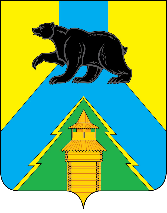 Российская ФедерацияИркутская областьУсть-Удинский районАДМИНИСТРАЦИЯПОСТАНОВЛЕНИЕот «31» января 2023 года № 51п. Усть-УдаОб утверждении отчета об исполнениимуниципальной программы РМО «Усть-Удинский район» «Защита прав потребителей в РМО «Усть - Удинский район» на 2022-2026 годыВ соответствии с пунктами 26-29 Положения о порядке принятия решений о разработке муниципальных программ РМО «Усть-Удинский район», их формирования и реализации, утвержденного постановлением администрации Усть-Удинского района от 24.12.2019г. № 450, руководствуясь статьями 22,45 Устава районного муниципального образования «Усть-Удинский район»ПОСТАНОВЛЯЕТ:Утвердить отчет об исполнении муниципальной программы РМО «Усть-Удинский район» «Защита прав потребителей в РМО «Усть-Удинский район» на 2022-2026 годы Глава администрации Усть-Удинского района                                                  С.Н. Чемезов                                                                           УТВЕРЖДЕНОПостановлением  администрации Усть-Удинского района»«31» января 2023 года № 51Отчет о ходе реализации и оценке эффективности муниципальной программыРМО «Усть-Удинский район» «Защита прав потребителей в РМО «Усть-Удинский район» на 2022-2026 годы за 2022 год	В целях создания в РМО «Усть-Удинский район» условий для эффективной защиты, установленных законодательством Российской Федерации прав потребителей, была создана Муниципальная программа, утвержденная Постановлением Администрации Усть-удинского района от 27.09.2021 года № 377 «Об утверждении муниципальной программы РМО «Усть-Удинский район» Защита прав потребителей в РМО «Усть-Удинский район» на 2022-2026 годы (далее – Программа). Программа представляет собой комплекс мер, направленных на развитие системы защиты прав потребителей в РМО «Усть-Удинский район», увязанных по ресурсам, исполнителям, срокам реализации и направленных на создание в муниципальном образовании условий для эффективной защиты, установленных законодательством Российской Федерации прав потребителей, снижение социальной напряженности на потребительском рынке товаров и услуг.Основное направление в вопросах защиты прав потребителей являлось создание на территории РМО «Усть-Удинский район» благоприятных условий для реализации потребителями своих законных прав, а также обеспечение их соблюдения. Наиболее эффективным методом борьбы с правонарушениями на потребительском рынке является предупреждение и профилактика правонарушений. Большую важность играют досудебные формы разрешения споров, связанных с нарушением прав потребителей, ввиду длительности сроков рассмотрения дел по защите прав потребителей в судах.Изменения на потребительском рынке неизбежно влекут изменение круга и характера проблем, возникающих у потребителей при реализации прав, закрепленных законодательством Российской Федерации.В связи с этим создается угроза многочисленных нарушений прав и законных интересов потребителей в различных сферах потребительского рынка, и в первую очередь в наиболее проблемных с точки зрения достигнутого уровня защиты прав потребителей: оказании населению, услуг потребительского кредитования, перевозки пассажиров, связи, а также торговле, оказании населению бытовых услуг, услуг общественного питания и других.В настоящее время к вопросу о качестве и безопасности товаров и услуг возникает повышенный интерес, как со стороны государства, так и со стороны рядовых потребителей. Создание общегосударственной системы управления качеством сегодня приобретает чрезвычайная актуальность. В связи с этим творческое усвоение теоретических знаний специалистами в области управления качеством продукции и проведения экспертизы качества является стратегической задачей, так как недооценка значения качества продукции и необходимости систематической и целенаправленной работы по его повышению приводит к потере позиций российской промышленности во многих ключевых отраслях. В решении этой задачи непосредственное участие принимали все предприятия и организации, специалисты промышленности, сельского хозяйства и торговли, работающие в сфере производства и реализации потребительских товаров.Работа с потребителями направлена в первую очередь на их просвещение, ознакомление с предоставленными законом правами, гарантиями и способами защиты.Работа с предпринимателями (изготовителями товаров, исполнителями работ, услуг) направлена в первую очередь на информирование предпринимателей о нормах действующего федерального и регионального законодательства, а также санкциях за их нарушение, облегчение доступа к нормативным правовым актам, создание условий, благоприятствующих соблюдению всех требований законодательства при работе на потребительском рынке.Защита нарушенных прав наряду с мерами по реализации и обеспечению прав потребителей остается одним из основных направлений государственной социальной политики. При этом особое значение имеет защита прав неопределенного круга потребителей, затрагивающая интересы большого числа граждан, так как зачастую представляет угрозу здоровью и жизни потребителей (фальсификация продуктов питания, не качественные ЖКУ и т.д.).Опираясь на наработанный потенциал, программа позволяет повысить социальную защищенность граждан, обеспечить сбалансированную защиту интересов потребителей, а также соблюдение их конституционных прав и свобод. Так как программа носит организационный характер и реализуется в рамках основной деятельности, в программе предусмотрена реализация таких показателей, как проведение консультаций по защите прав потребителей, ведение тематических рубрик по теме: «Защита прав потребителей» на официальном сайте РМО «Усть-Удинский район», распространение методических материалов, брошюр, памяток по вопросам защиты прав потребителей для граждан. В рамках реализации перечная основных мероприятий Программой реализуются такие мероприятия как:- работа с письмами и обращениями граждан (оказывается консультация потребителям, разъяснение их прав в соответствии с ГК РФ, Законом РФ «О защите прав потребителей» и другими нормативными документами, необходимыми для рассмотрения обращения, оказание консультативной помощи потребителям с подготовкой, при необходимости, писем, претензий, ведение журнала регистраций заявлений, обращений по вопросам защиты прав потребителей).В 2022 году обращений от потребителей не поступало.- взаимодействие работы администрации в области защиты прав потребителей (администрация РМО «Усть-Удинский район» взаимодействует с Территориальным отделом Управления Федеральной службы по надзору в сфере защиты прав потребителей и благополучия человека по иркутской области в Эхирит-Булагатском, Баяндаевском, Осинском, Боханском, Усть-Удинском, Качугском, Жигаловском и Ольхонском районах).Взаимодействие администрации РМО «Усть-Удинский район» с Территориальным отделом Управления Федеральной службы по надзору в сфере защиты прав потребителей и благополучия человека по Иркутской области в Эхирит-Булагатском, Баяндаевском, Осинском, Боханском, Усть-Удинском, Качугском, Жигаловском и Ольхонском районах велось на протяжении всего 2022 года.- подготовка и размещение информационных материалов, направленных на просвещение граждан по вопросам потребительского законодательства (подготовка информационных материалов к проведению Всемирного Дня защиты прав потребителей (публикация в местных СМИ, на официальном сайте администрации http://adminust-uda.ru. Работа телефона «Горячей линии», обеспечение размещения в информационно-телекоммуникационной сети «Интернет» на официальном сайте администрации РМО «Усть-Удинский район» информации в области защиты прав потребителей. Раздел на сайте: «Защита прав потребителей», подготовка и публикация материалов по вопросам защиты прав потребителей в СМИ, издание и распространение информационных материалов (буклетов, брошюр и т.д.) по вопросам защиты прав потребителей (по мере необходимости), разработка информации для потребителей, с целью размещения на стенде в администрации РМО «Усть-Удинский район».Мероприятие разработано для повышения правовой грамотности населения в области развития прав потребителя. Информация в количестве 41 публикации размещена на официальном сайте администрации РМО «Усть-Удинский район».Оценка эффективности Программы1. Критериями оценки эффективности реализации Программы являются:- степень достижения значения целевого показателя;- процент отклонения достигнутого значения целевого показателя от планового.2. Основными этапами оценки эффективности реализации Программы является - оценка степени достижения целевого показателя.3. Оценка степени достижения целевого показателя осуществляется на основании таблицы 1.Таблица 1. Оценка степени достижения целевого показателя Интерпретация отклонений реализации программы осуществляется в соответствии с таблицей Таблица 2. Интерпретация отклонений эффективности реализации программыТак как индекс эффективности реализации программы составил «4000%», следовательно, муниципальная программа РМО «Усть-Удинский район» «Защита прав потребителей в РМО «Усть-Удинский район» на 2022-2026 годы очень эффективна.Консультант экономического отделаадминистрации Усть-Удинского района   ______________________  А.Н.БолдыреваN п/п Наименование целевого показателя муниципальной программыЕдиница измеренияПлановое 
значение Фактическое
значение  Отклонение  Отклонение  N п/п Наименование целевого показателя муниципальной программыЕдиница измеренияПлановое 
значение Фактическое
значение  -/+  %   12345671.  Количество консультаций по защите прав потребителейед.10-11002.Ведение тематических рубрик по теме: «Защита прав потребителей» на официальном сайте РМО «Усть-Удинский район»ед.11003.Количество распространенных методических материалов, брошюр, памяток по вопросам защиты прав потребителей для гражданед.141+414100Значение индекса
эффективностиИнтерпретация значения индекса эффективности       0- 20%реализация программы неэффективна                         21-40%реализация программы недостаточно эффективна              41-60%реализация программы эффективна                             61-100%реализация   программы очень эффективна                                       